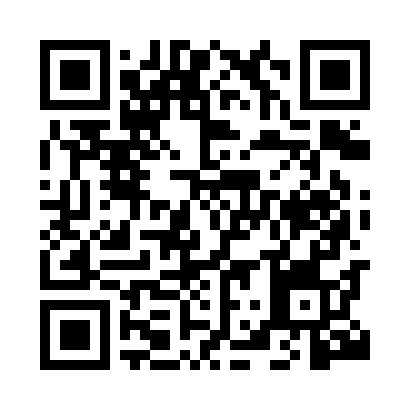 Prayer times for Aoulef, AlgeriaMon 1 Apr 2024 - Tue 30 Apr 2024High Latitude Method: NonePrayer Calculation Method: Algerian Ministry of Religious Affairs and WakfsAsar Calculation Method: ShafiPrayer times provided by https://www.salahtimes.comDateDayFajrSunriseDhuhrAsrMaghribIsha1Mon5:286:4612:594:297:138:272Tue5:266:4512:594:297:148:283Wed5:256:4412:594:297:148:284Thu5:246:4312:594:297:158:295Fri5:236:4212:584:297:158:296Sat5:226:4112:584:297:168:307Sun5:206:4012:584:287:168:318Mon5:196:3912:574:287:178:319Tue5:186:3712:574:287:178:3210Wed5:176:3612:574:287:188:3311Thu5:166:3512:574:287:188:3312Fri5:146:3412:564:287:198:3413Sat5:136:3312:564:287:198:3514Sun5:126:3212:564:277:208:3515Mon5:116:3112:564:277:208:3616Tue5:106:3012:554:277:218:3717Wed5:096:2912:554:277:218:3718Thu5:076:2812:554:277:228:3819Fri5:066:2712:554:267:228:3920Sat5:056:2712:544:267:238:3921Sun5:046:2612:544:267:238:4022Mon5:036:2512:544:267:248:4123Tue5:026:2412:544:267:248:4224Wed5:016:2312:544:267:258:4225Thu5:006:2212:544:257:268:4326Fri4:596:2112:534:257:268:4427Sat4:576:2012:534:257:278:4428Sun4:566:1912:534:257:278:4529Mon4:556:1912:534:257:288:4630Tue4:546:1812:534:257:288:47